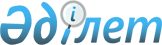 Об утверждении Плана по управлению пастбищами и их использованию по Камыстинскому району на 2018-2019 годы
					
			Утративший силу
			
			
		
					Решение маслихата Камыстинского района Костанайской области от 27 декабря 2017 года № 144. Зарегистрировано Департаментом юстиции Костанайской области 17 января 2018 года № 7485. Утратило силу решением маслихата Камыстинского района Костанайской области от 18 июля 2018 года № 182
      Сноска. Утратило силу решением маслихата Камыстинского района Костанайской области от 18.07.2018 № 182 (вводится в действие по истечении десяти календарных дней после дня его первого официального опубликования).
      В соответствии с подпунктом 15) пункта 1 статьи 6 Закона Республики Казахстан от 23 января 2001 года "О местном государственном управлении и самоуправлении в Республике Казахстан", статьи 8 Закона Республики Казахстан от 20 февраля 2017 года "О пастбищах", Камыстинский районный маслихат РЕШИЛ:
      1. Утвердить прилагаемый План по управлению пастбищами и их использованию по Камыстинскому району на 2018-2019 годы.
      2. Настоящее решение вводится в действие по истечении десяти календарных дней после дня его первого официального опубликования.
      "СОГЛАСОВАНО"
      Руководитель государственного
      учреждения "Отдел сельского
      хозяйства акимата Камыстинского 
      района"
      _________________ С. Сейдалин
      "27" декабря 2017 года
      "СОГЛАСОВАНО"
      Руководитель государственного
      учреждения "Отдел земельных
      отношений Камыстинского района"
      ______________ У. Бекмухамедов
      "27" декабря 2017 года План по управлению пастбищами и их использованию по Камыстинскому району на 2018-2019 годы
      1) Схема (карта) расположения пастбищ на территории Камыстинского района в разрезе категорий земель, собственников земельных участков и землепользователей на основании правоустанавливающих документов (приложение 1 к Плану по управлению пастбищами и их использованию по Камыстинскому району на 2018-2019 годы);
      2) Приемлемые схемы пастбищеоборотов (приложение 2 к Плану по управлению пастбищами и их использованию по Камыстинскому району на 2018-2019 годы);
      3) Карта с обозначением внешних и внутренних границ и площадей пастбищ, в том числе сезонных, объектов пастбищной инфраструктуры (приложение 3 к Плану по управлению пастбищами и их использованию по Камыстинскому району на 2018-2019 годы);
      4) Схема доступа пастбище пользователей к водоисточникам (озерам, рекам, прудам, копаням, оросительным или обводнительным каналам, трубчатым или шахтным колодцам) составленную согласно норме потребления воды (приложение 4 к Плану по управлению пастбищами и их использованию по Камыстинскому району на 2018-2019 годы);
      5) Схема перераспределения пастбищ для размещения поголовья сельскохозяйственных животных физических и (или) юридических лиц, у которых отсутствуют пастбища, и перемещения его на предоставляемые пастбища (приложение 5 к Плану по управлению пастбищами и их использованию по Камыстинскому району на 2018-2019 годы);
      6) Схема размещения поголовья сельскохозяйственных животных на отгонных пастбищах физических и (или) юридических лиц, не обеспеченных пастбищами, расположенными при селе, сельском округе (приложение 6 к Плану по управлению пастбищами и их использованию по Камыстинскому району на 2018-2019 годы);
      7) Календарный график по использованию пастбищ, устанавливающий сезонные маршруты выпаса и передвижения сельскохозяйственных животных (приложение 7 к Плану по управлению пастбищами и их использованию по Камыстинскому району на 2018-2019 годы). Схема (карта) расположения пастбищ на территории Камыстинского района в разрезе категорий земель, собственников земельных участков и землепользователей на основании правоустанавливающих документов 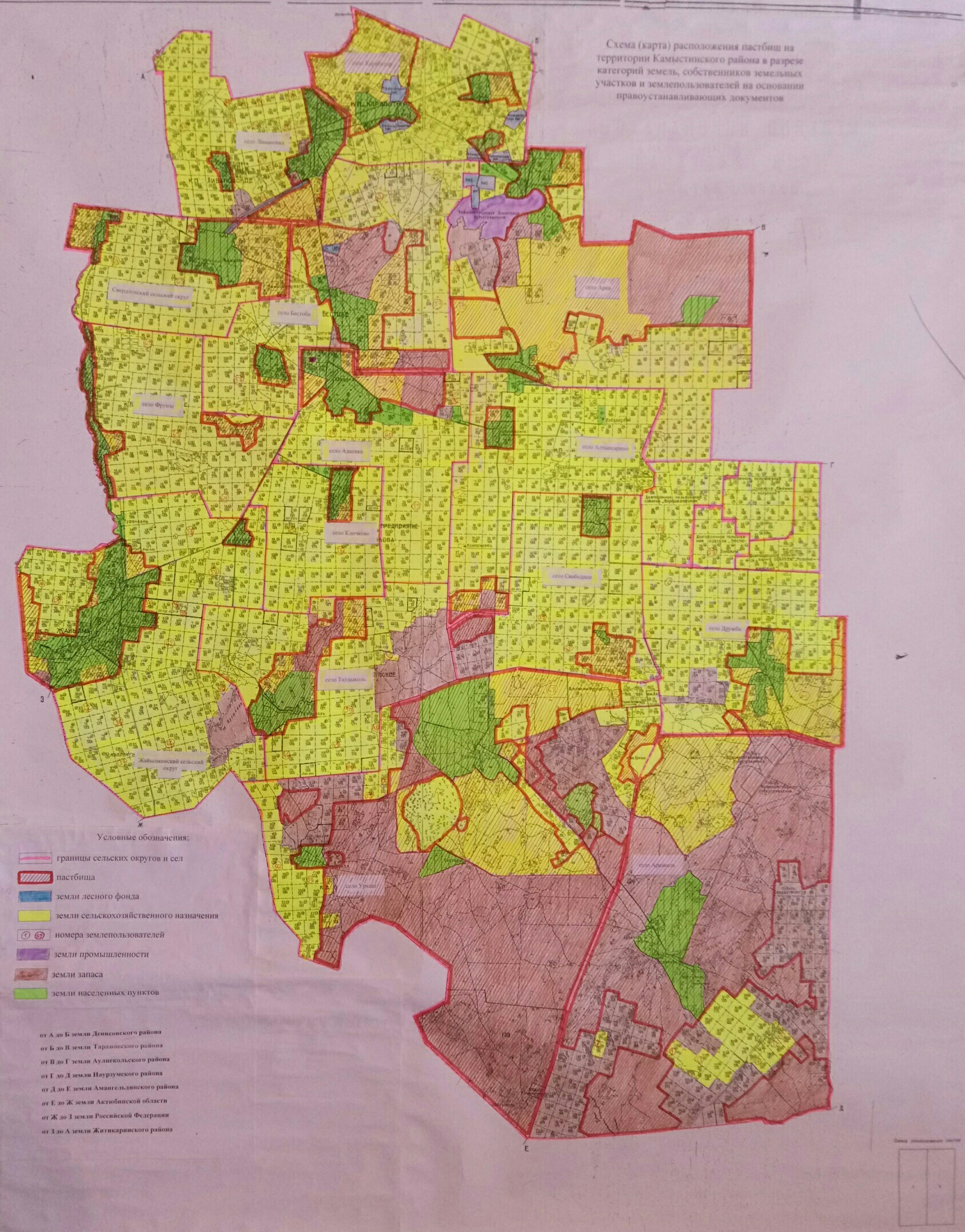  Список землепользователей земельных участков, прилагаемый к схеме (карте) расположения пастбищ Камыстинского района Приемлемые схемы пастбищеоборотов Схема пастбищеоборотов, приемлемая для Камыстинского района
      Примечание: 1,2,3,4- очередность использования загонов в году. Карта с обозначением внешних и внутренних границ и площадей пастбищ, в том числе сезонных, объектов пастбищной инфраструктуры 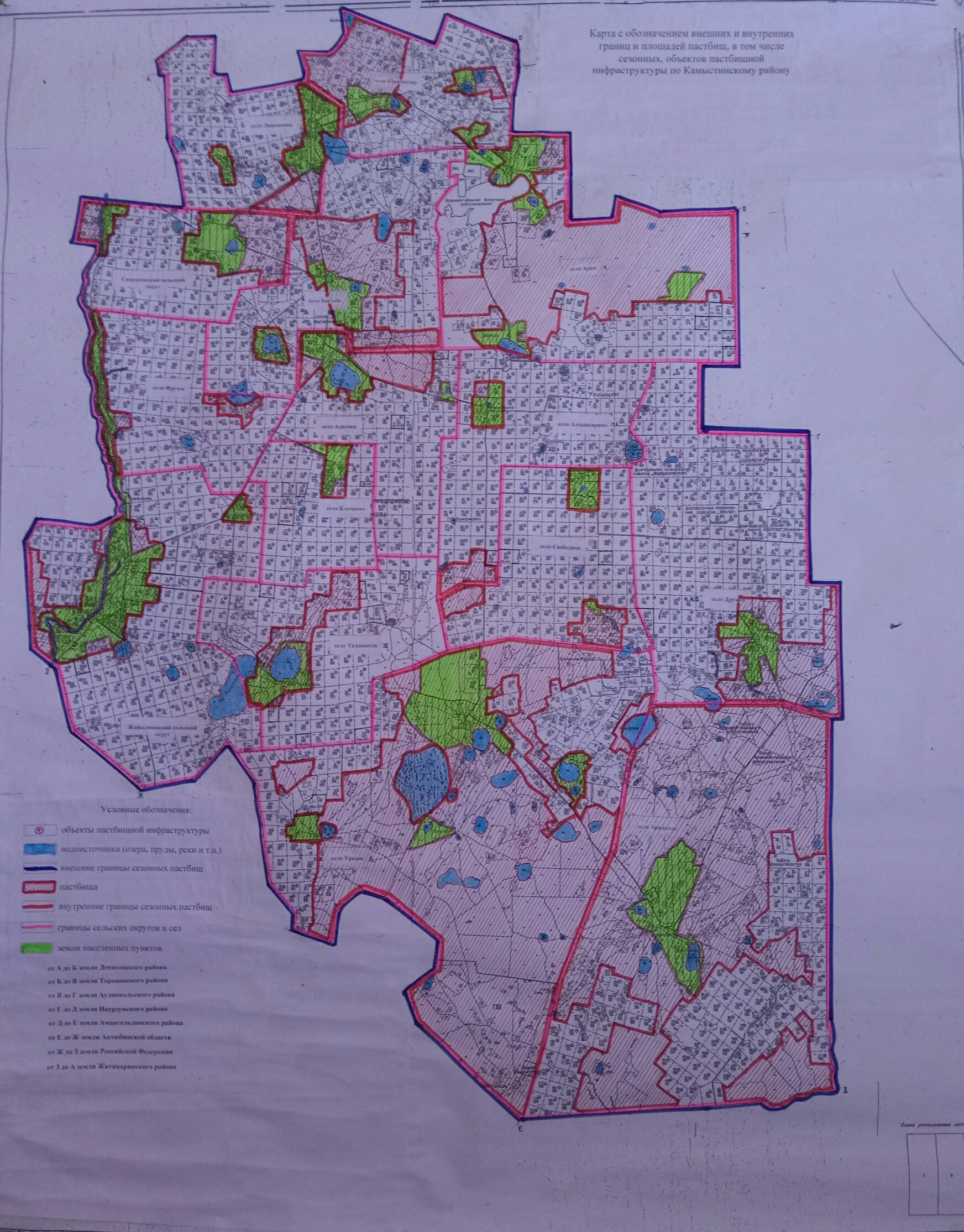 
      В Камыстинском районе площадь сезонных пастбищ составляет 620 066,4 гектар, в том числе на землях сельскохозяйственного назначения 225305 гектар, на землях населенных пунктов 90832 гектар, на землях запаса 303929,4 гектар. Схема доступа пастбище пользователей к водоисточникам (озерам, рекам, прудам, копаням, оросительным или обводнительным каналам, трубчатым или шахтным колодцам), составленная согласно норме потребления воды
      Среднесуточная норма потребления воды на одно сельскохозяйственное животное определяется в соответствии с пунктом 9 Правил рационального использования пастбищ, утвержденных приказом Заместителем Премьер-Министра Республики Казахстан – Министра сельского хозяйства Республики Казахстан от 24 апреля 2017 года № 173 (зарегистрировано в Реестре государственной регистрации нормативных правовых актов за № 15090).  Схемы доступа пастбищепользователей к водоисточникам 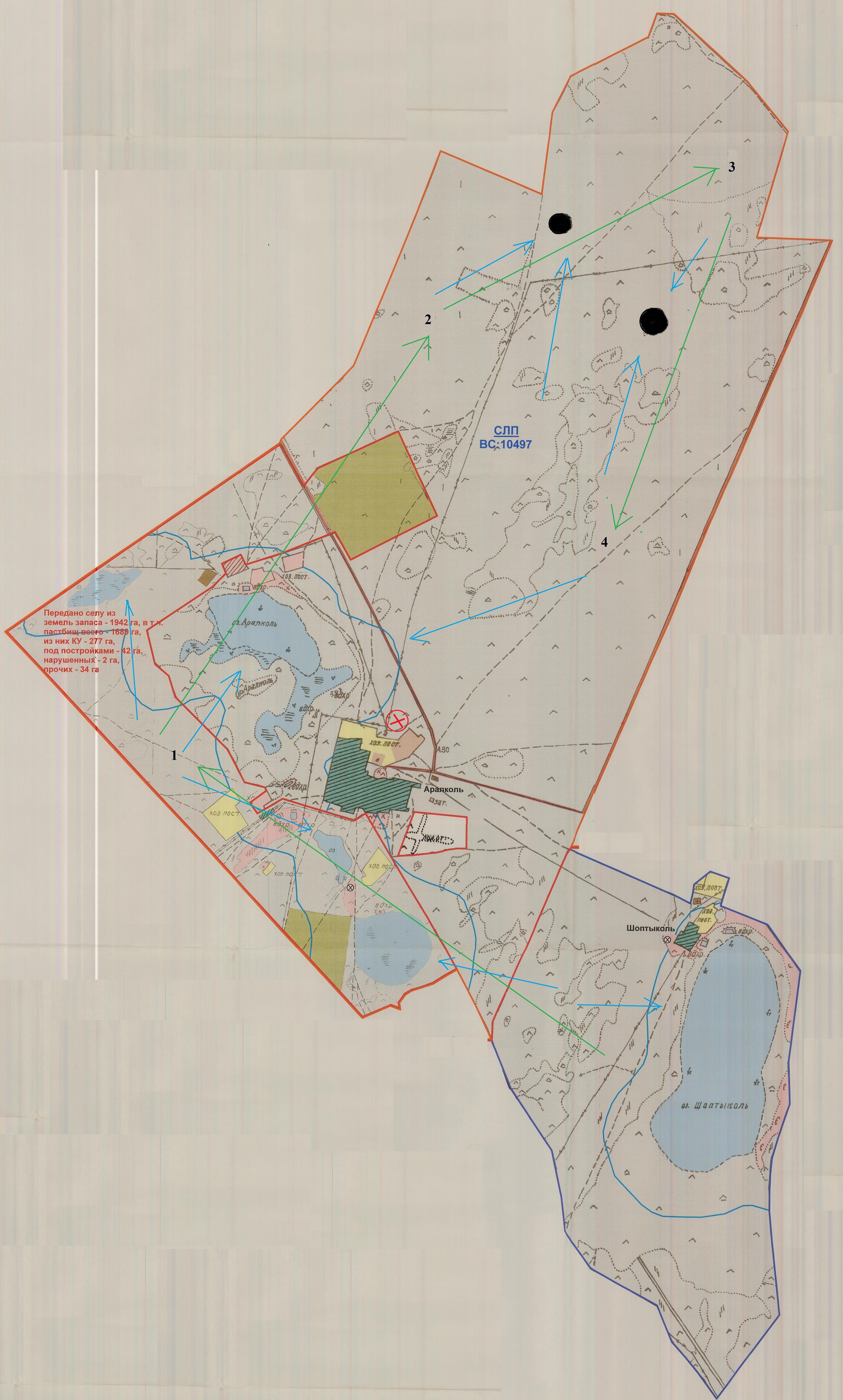 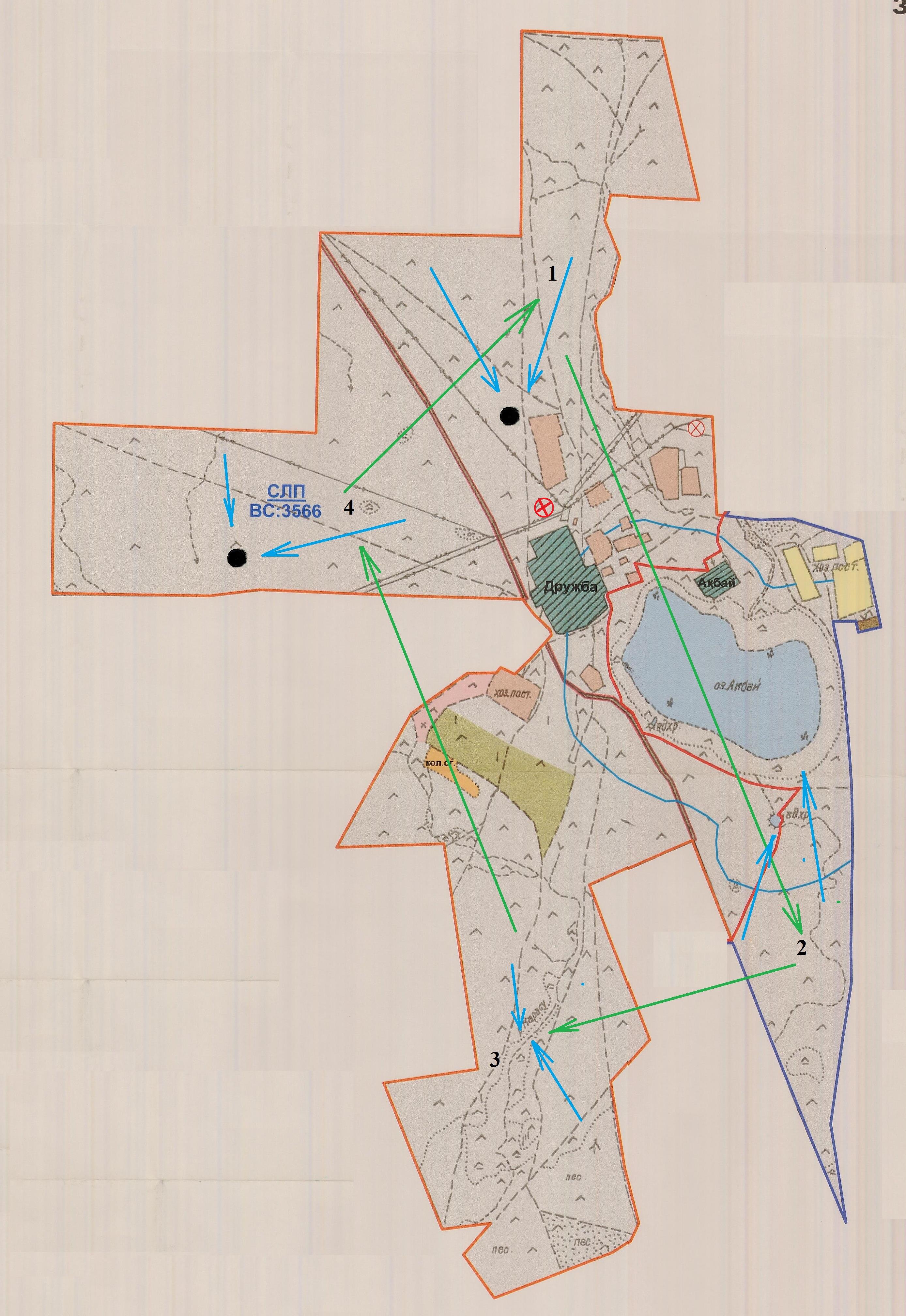 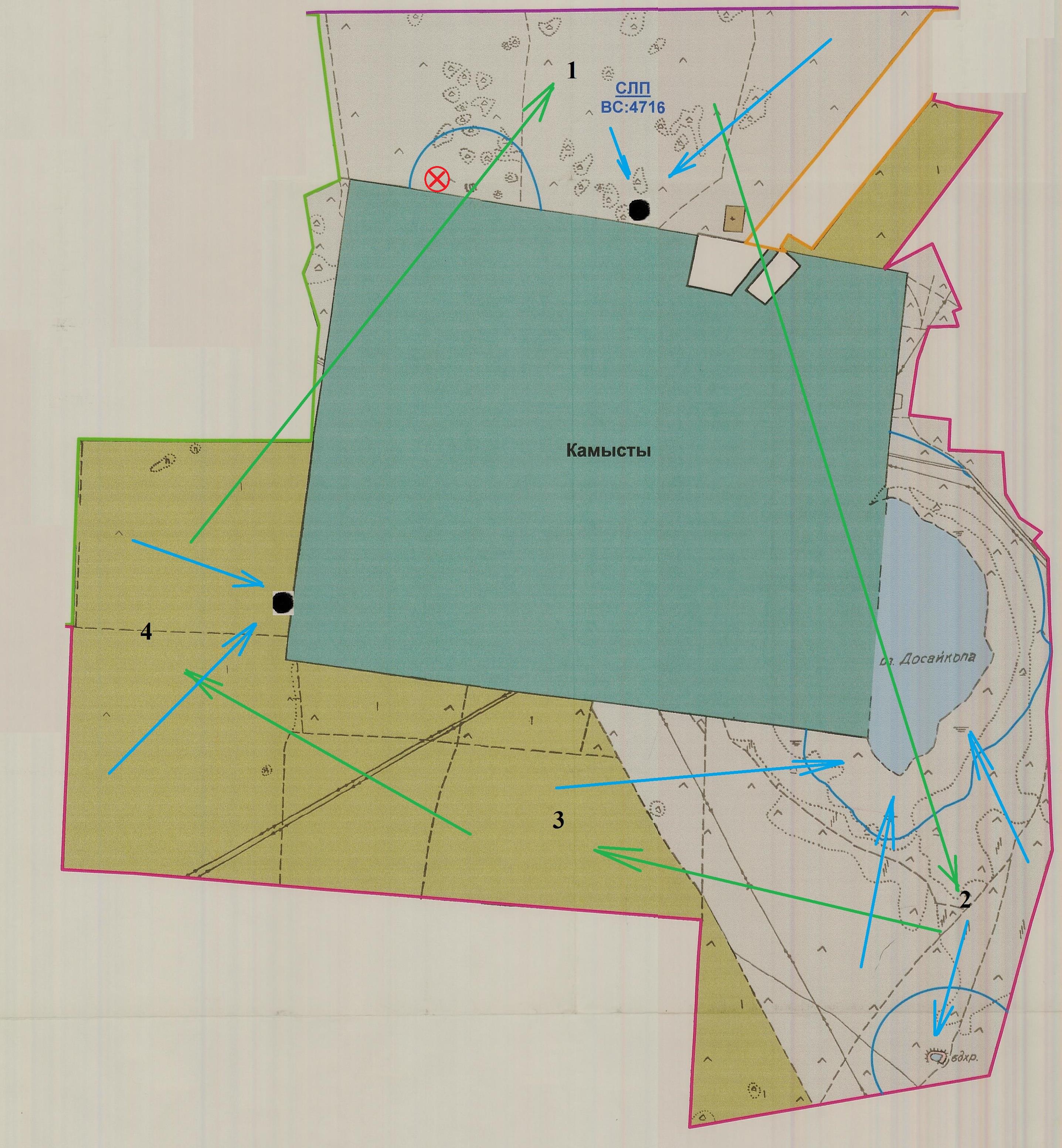 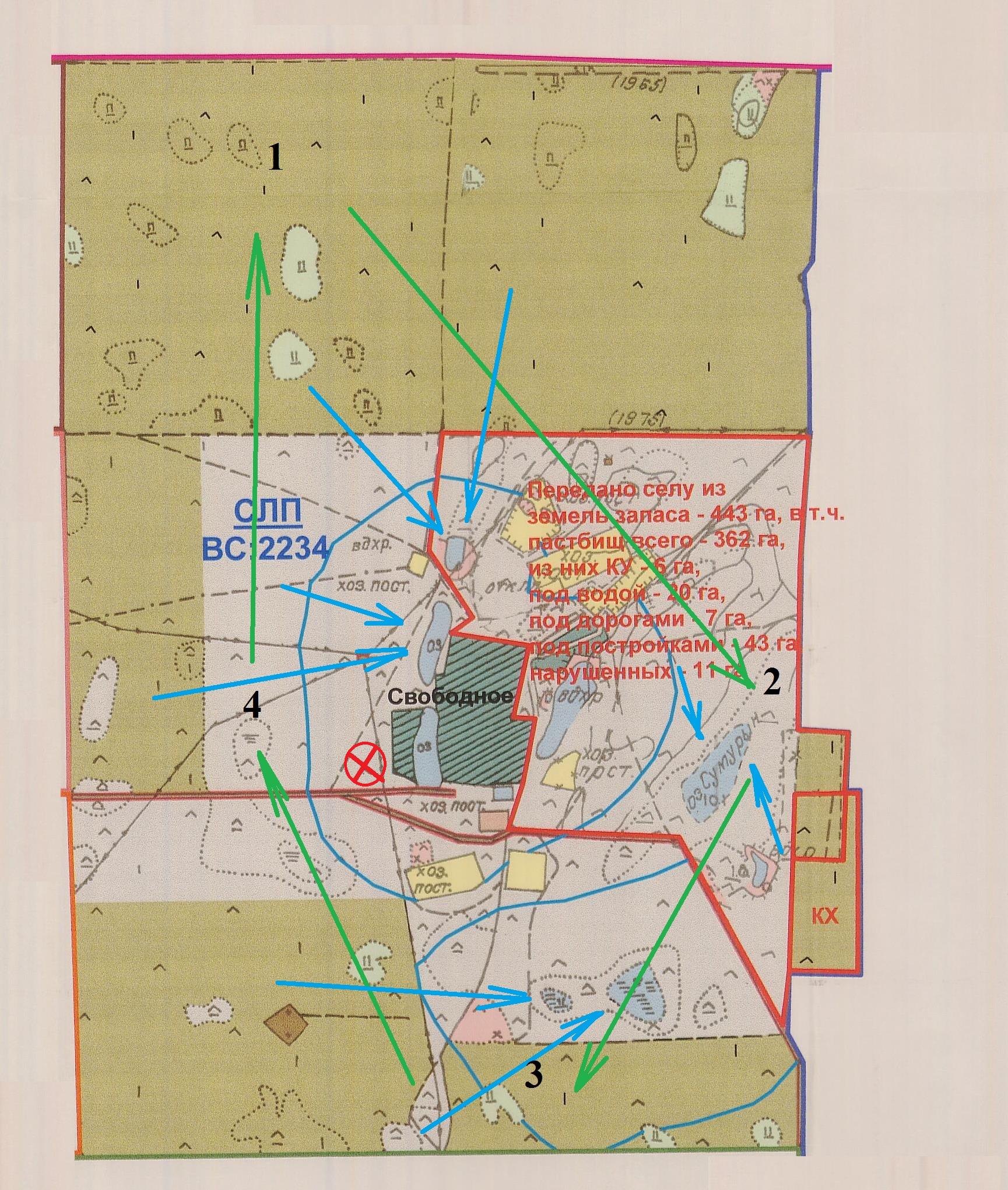 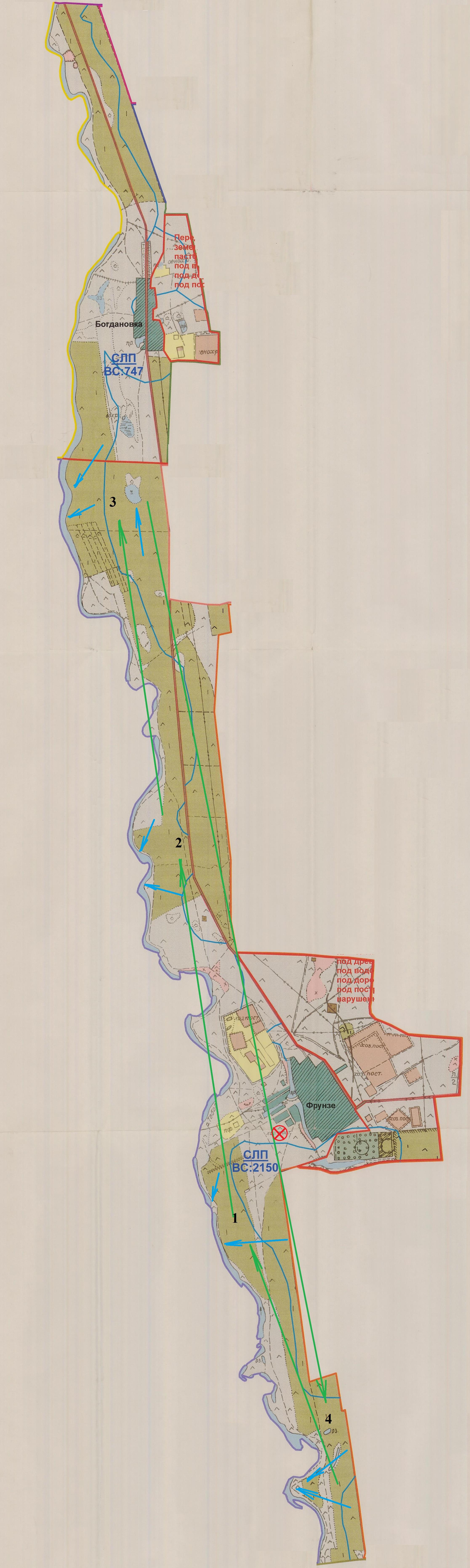 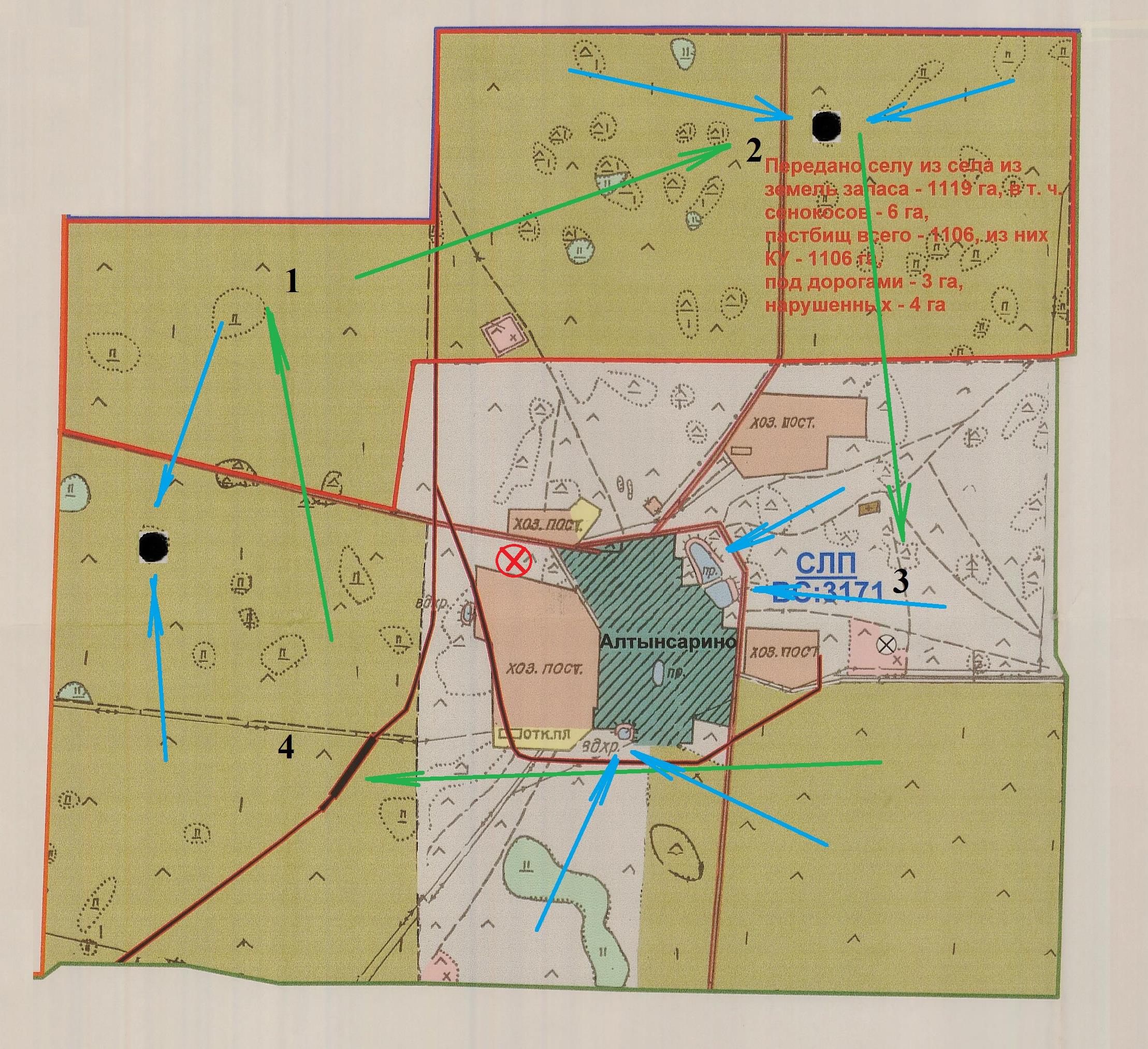 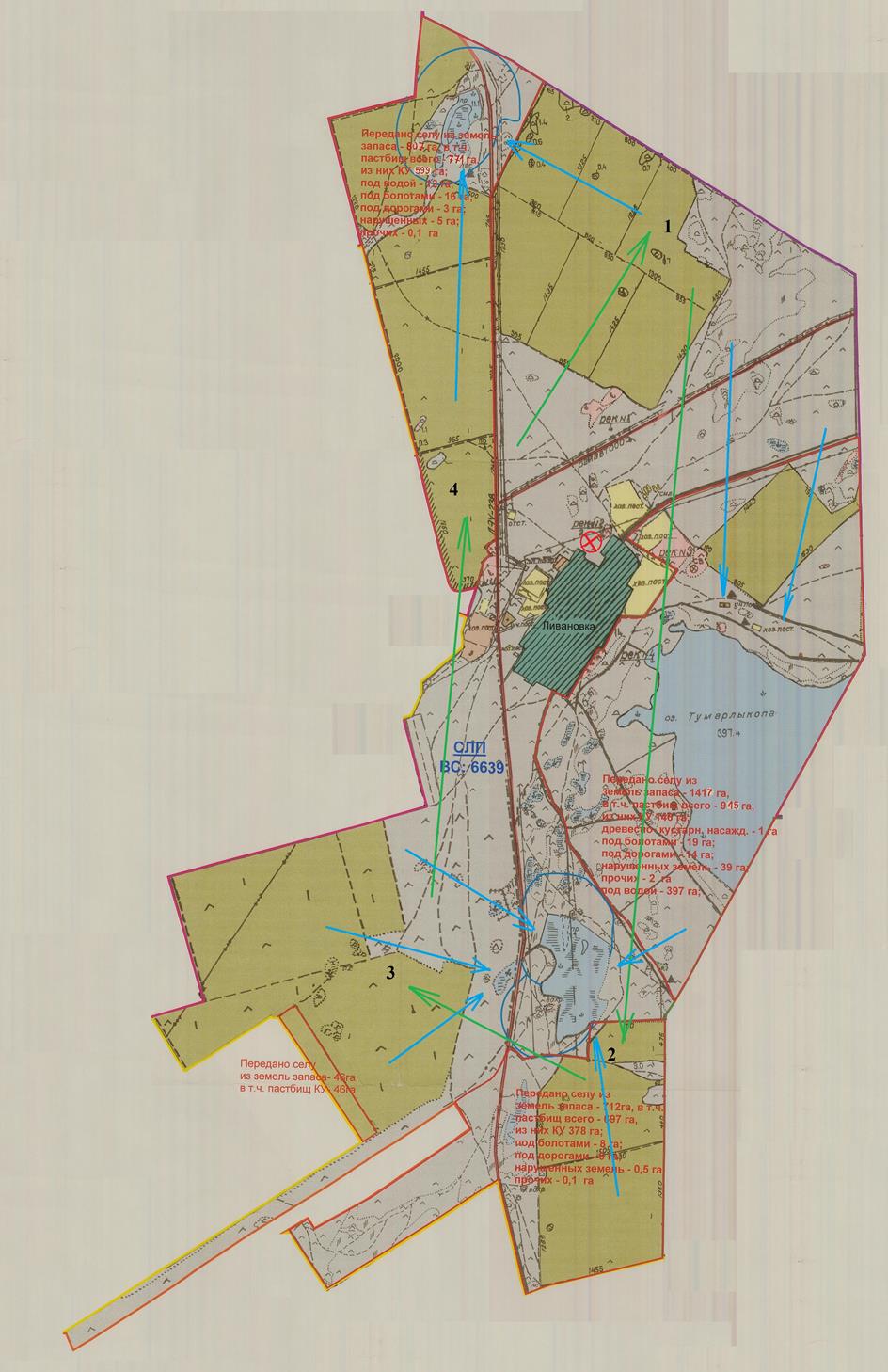   Условные обозначения 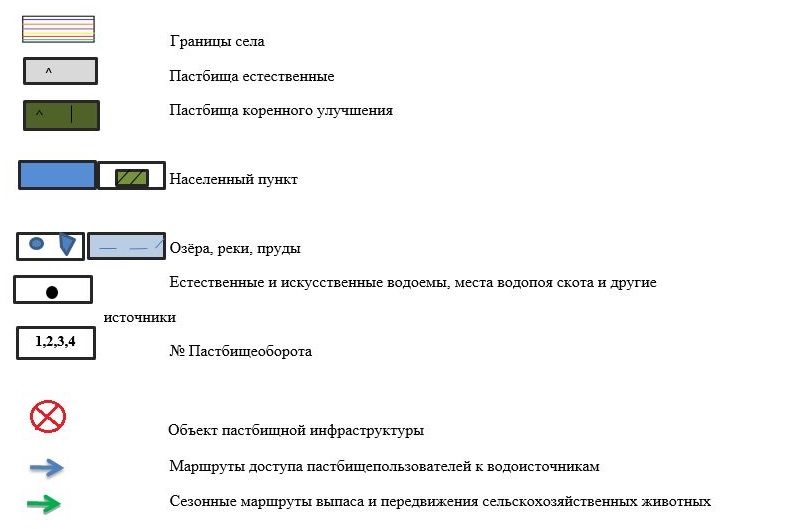  Схема перераспределения пастбищ для размещения поголовья сельскохозяйственных животных физических и (или) юридических лиц, у которых отсутствуют пастбища, и перемещения его на предоставляемые пастбища 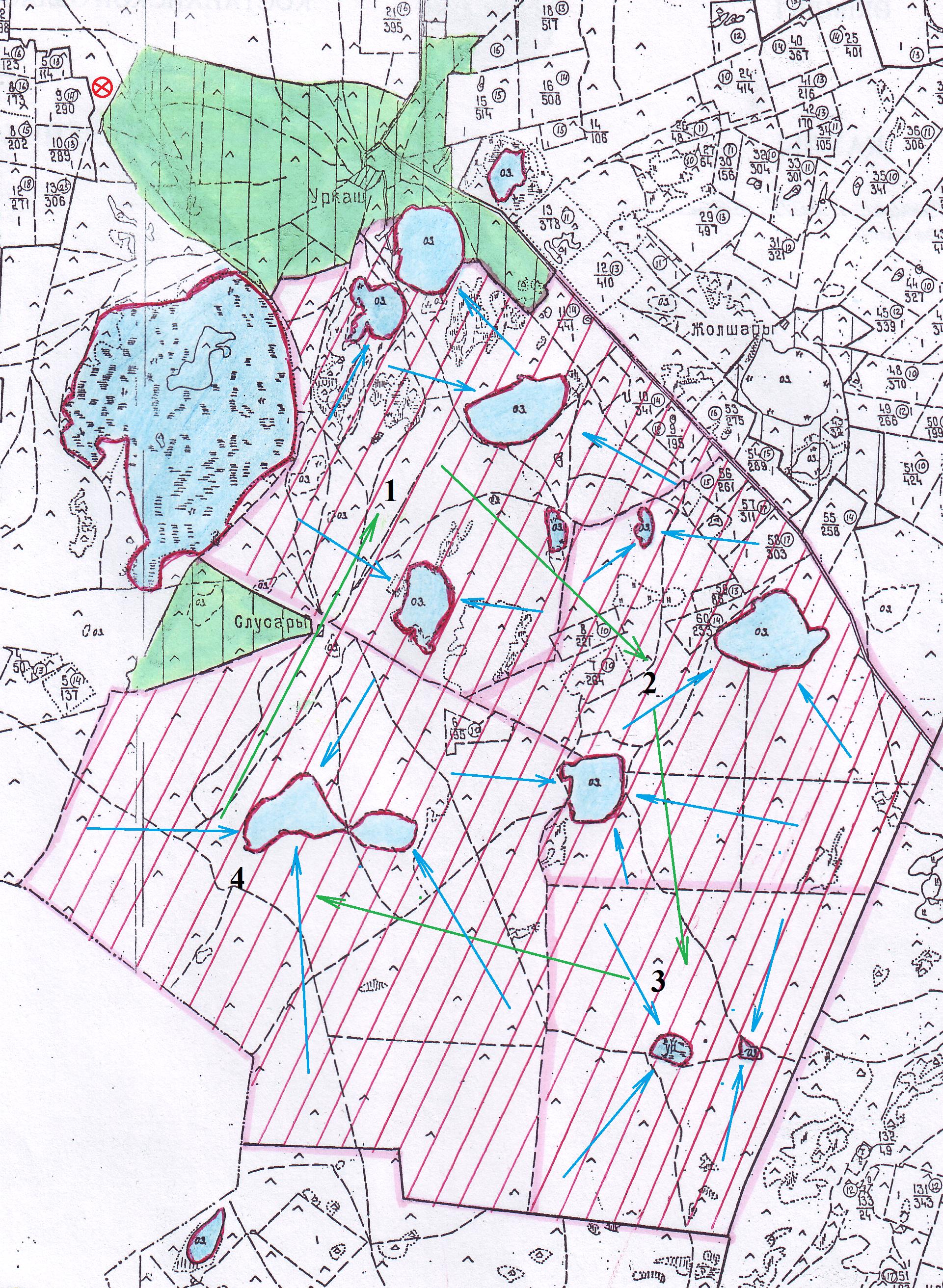 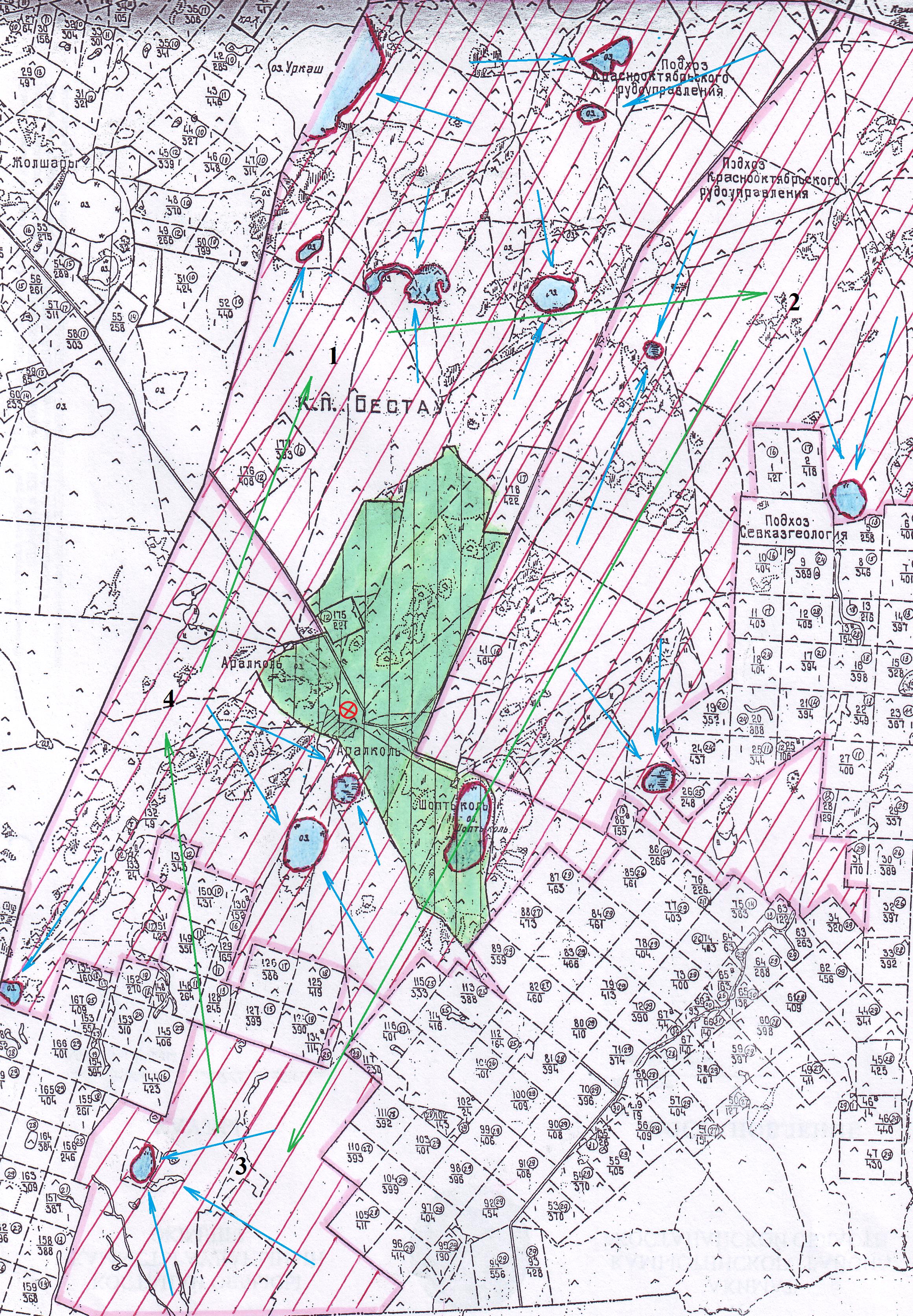  Условные обозначения 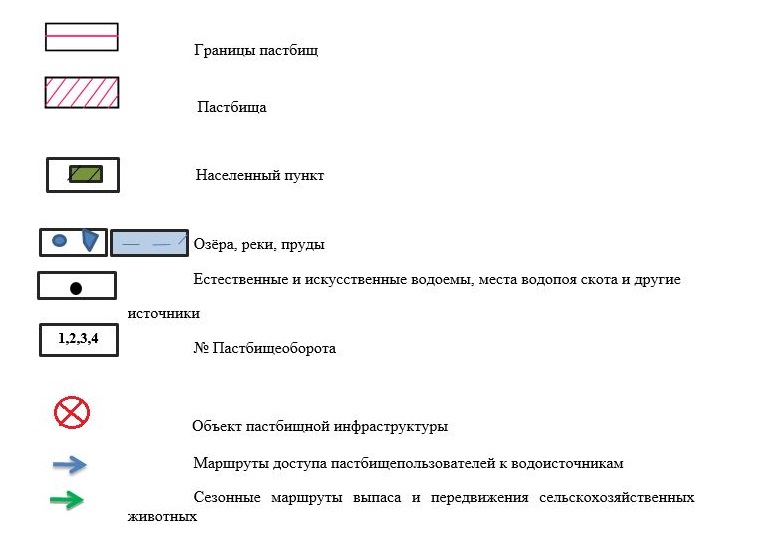  Схема размещения поголовья сельскохозяйственных животных на отгонных пастбищах физических и (или) юридических лиц, не обеспеченных пастбищами, расположенными при селе, сельском округе  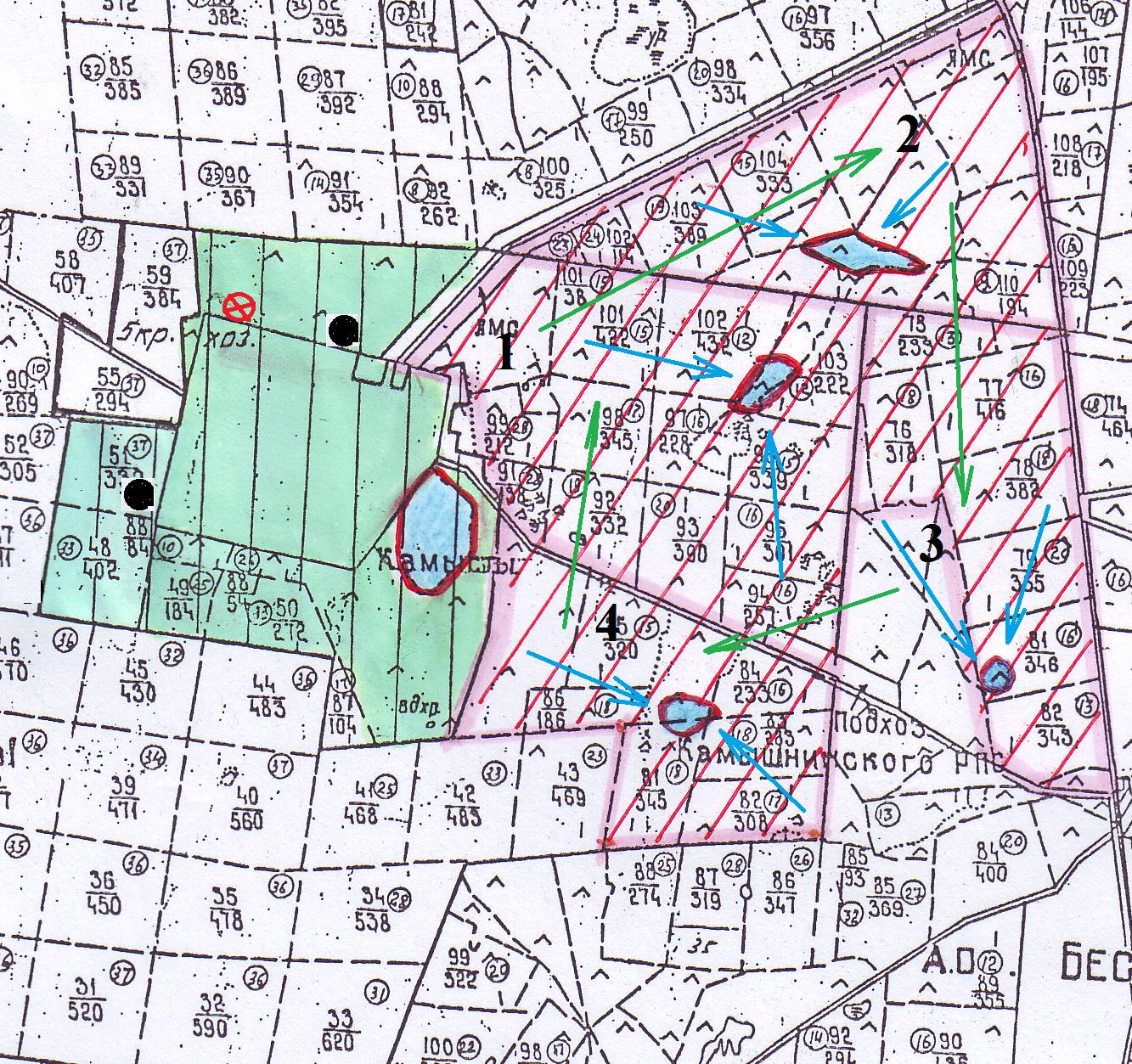 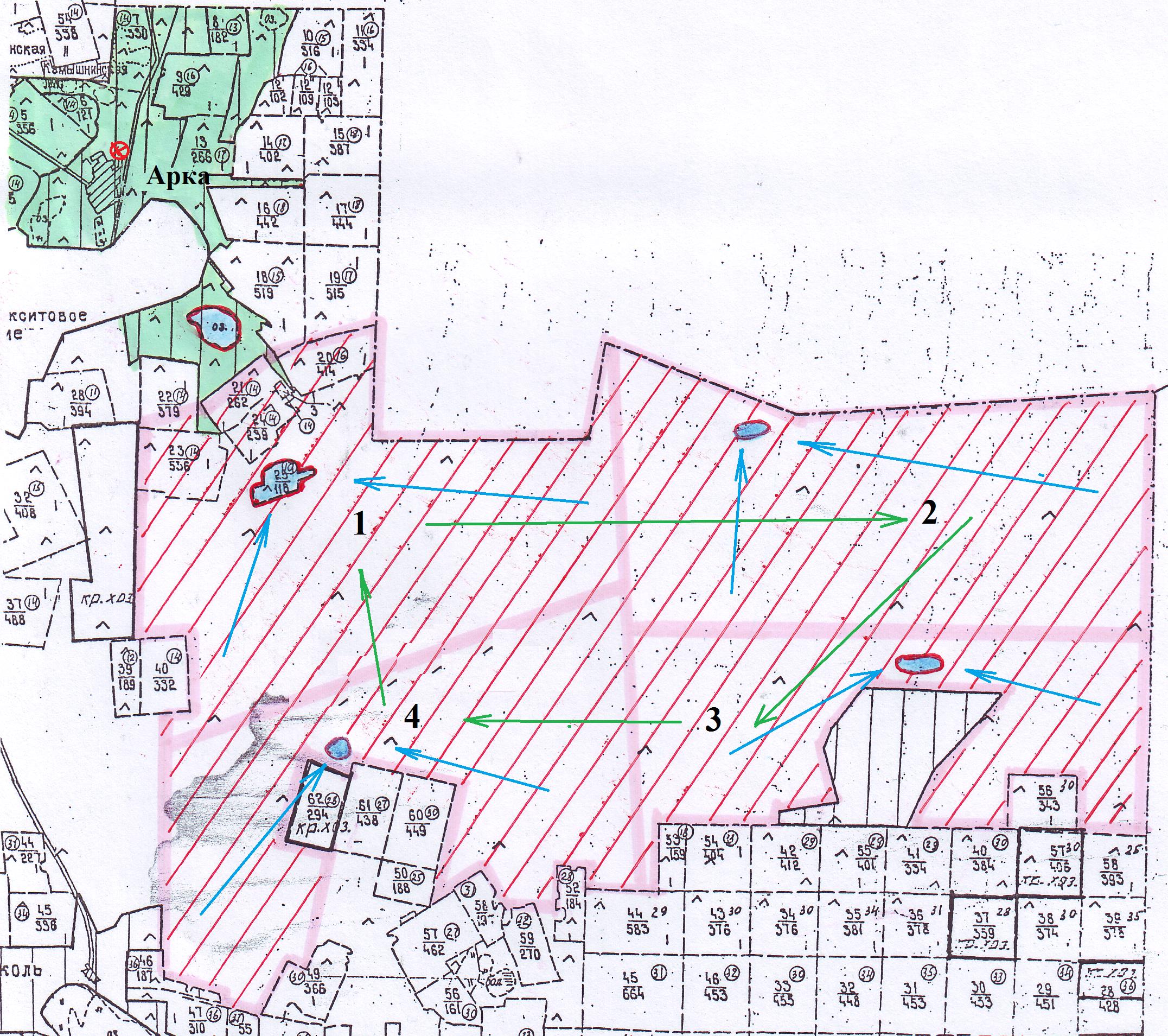  Условные обозначения 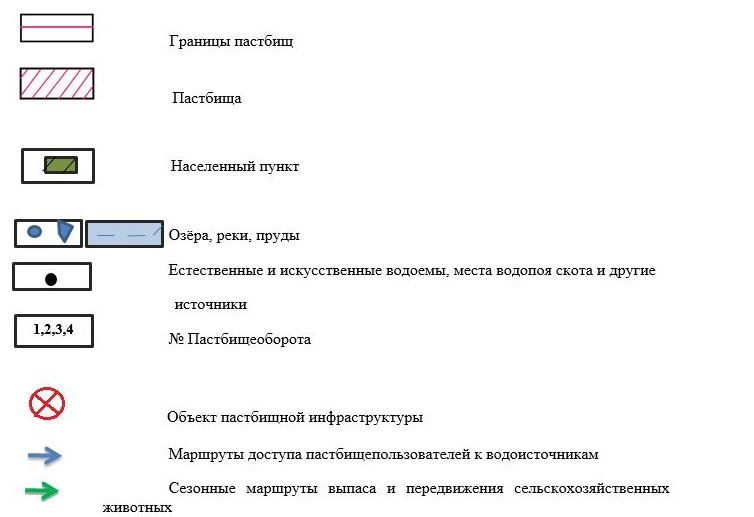  Календарный график по использованию пастбищ, устанавливающий сезонные маршруты выпаса и передвижения сельскохозяйственных животных
					© 2012. РГП на ПХВ «Институт законодательства и правовой информации Республики Казахстан» Министерства юстиции Республики Казахстан
				
      Председатель сессии,

      секретарь Камыстинского

      районного маслихата

С. Кстаубаева
Приложение
к решению маслихата
от 27 декабря 2017 года
№ 144Приложение 1 к Плану по
управлению пастбищами
и их использованию по
Камыстинскому району
на 2018-2019 годы
№
Фамилия, имя, отчество землепользователей
1
Жонкабаев Аргынбек Ашабаевич
2
Абишев Марат Каркимбаевич
3
Оксикбаев Жалгасбай
4
Оспанов Мереке Мадиевич
5
Черниенко Григорий Федорович
6
Хасенов Ермекбай
7
Алькенова Орындык Каженовна
8
Жусупов Уразгалий Зинелевич
9
Матюхин Александр Николаевич
10
Малий Владимир Валерьевич
11
Алимов Нуржан Салыкович
12
Нестеренко Виктор Сергеевич
13
Талтонов Иван Васильевич
14
Бойцерук Виктор Владимирович
15
Шестерикова Татьяна Андреевна
16
Умуртаева Алуа Кадроновна
17
Якуб Федор Михайлович
18
Иманалинов Сапар Насенович
19
Раимкулов Кадырбек Сертаевич
20
Уразбаев Жуматай Алимбекович
21
Водопьянов Владимир Григорьевич
22
Оркашбаев Мурзагалий Мурзасалыкович
23
Баймурзин Амангельды Бакытжанович
24
Алдонгаров Хажимурат Шакенович
25
Сеитов Асылбек Калиевич
26
Зальцман Виктор Александрович
27
Алиева Гайни Саленовна
28
Мендаулетов Турсунбай Мендаулетович
29
Хачатрян Самвел Сережаевич
30
Сиротенко Марина Геннадьевна
31
Алдонгарова Кымбат Тапековна
32
Исмагилов Юрий Асгашович
33
Байбакиров Бакытбек Кадырбекович
34
Сагандыков Жексембай Амиргалинович
35
Гайнанов Фанус Гафиятуллович
36
Заикин Валерий Юрьевич
37
Заикин Юрий Васильевич
38
Саламатова Марзия Мухамбетжановна
39
Куйшинов Амангельды Мусинович
40
Мунсузбаев Марат Наурзбаевич
41
Кушкинбаев Конысбай Салыкович
42
Зенюк Александр Александрович
43
Воронко Александр Михайлович
44
Федоров Виктор Михайлович
45
Мунсузбаев Мурат Искалиевич
46
Агдавлетова Лаурия
47
Сейдалина Гульнара Амыргалеевна
48
Тлеубаев Кайрат Базарбаевич
49
Ерманов Данияр Кикбаевич
50
Жумагулов Галимжан Аманжолович
51
Каилов Жомарт Жаксылыкович
52
Бальшикбаев Закирья Исабекович
53
Нуржанов Талгатпек Сагиевич
54
Алтынбаева Марзия Советовна
55
Искаков Сеним Амирбекович
56
Товарищество с ограниченной ответственностью "Алтынсарино"
57
 Товарищество с ограниченной ответственностью "Бестобе-2"
58
Товарищество с ограниченной ответственностью "Агрофирма "КАРАБАТЫР"
59
Товарищество с ограниченной ответственностью "Камышное-1"
60
Товарищество с ограниченной ответственностью "Содружество-98"
61
Товарищество с ограниченной ответственностью "ДРУЖБА-КОСТ"
62
Товарищество с ограниченной ответственностью "ИНСПЭК-1"
63
Товарищество с ограниченной ответственностью "Ақкөл"
64
Товарищество с ограниченной ответственностью "ПКФ "Кайрат"
65
Товарищество с ограниченной ответственностью "Өмір-2005"
66
Товарищество с ограниченной ответственностью "Алтын-Масак"
67
Товарищество с ограниченной ответственностью "Береке Астық+"
68
Товарищество с ограниченной ответственностью "КАМЫСТЫ-ИНВЕСТ"
69
Товарищество с ограниченной ответственностью "Коныспай-Агро"Приложение 2 к Плану
по управлению пастбищами
и их использованию по
Камыстинскому району
на 2018-2019 годы
Годы
Загон 1
Загон 2
Загон 3
Загон 4
2018
весенне-летний-осенний сезон 1
летний сезон 2
осенний сезон 3
отдыхающий загон
2019
отдыхающий загон
весенне-летний-осенний сезон 1
летний сезон 2
осенний сезон 3Приложение 3 к Плану по
управлению пастбищами
и их использованию по
Камыстинскому району
на 2018-2019 годыПриложение 4 к Плану
по управлению пастбищами
и их использованию по
Камыстинском районе
на 2018-2019 годыПриложение 5 к Плану
по управлению пастбищами
и их использованию по
Камыстинскому району
на 2018-2019 годыПриложение 6 к Плану по
управлению пастбищами
и их использованию по
Камыстинскому району
на 2018-2019 годыПриложение 7 к
Плану по управлению 
пастбищами
и их использованию по
Камыстинскому району на 2018-
2019 годы
№
Наименование сел, сельских округов
Количество загонов в 2018 году
Количество загонов в 2018 году
Количество загонов в 2018 году
Количество загонов в 2018 году
Количество загонов в 2019 году
Количество загонов в 2019 году
Количество загонов в 2019 году
Количество загонов в 2019 году
№
Наименование сел, сельских округов
1
2
3
4
1
2
3
4
1
село Аралколь
весенне-летний-осенний сезон
летний сезон

 
осенний сезон
отдыхающий загон
отдыхающий загон
весенне-летний-осенний сезон
летний сезон

 
осенний сезон
2
село Бестобе
летний сезон

 
осенний сезон
отдыхающий загон
весенне-летний-осенний сезон
осенний сезон
отдыхающий загон
весенне-летний-осенний сезон
летний сезон

 
3
село Адаевка
осенний сезон
отдыхающий загон
весенне-летний-осенний сезон
летний сезон

 
весенне-летний сезон
летний сезон

 
отдыхающий загон
летне-осенний сезон
4
село Арка
отдыхающий загон
весенне-летний-осенний сезон
летний сезон

 
осенний сезон
весенне-летний-осенний сезон
летний сезон

 
осенний сезон
отдыхающий загон
5
село Дружба
осенний сезон
отдыхающий загон
весенне-летний-осенний сезон
летний сезон

 
летний сезон

 
осенний сезон
отдыхающий загон
весенне-летний-осенний сезон
6
Свердловский сельский округ
летний сезон

 
осенний сезон
отдыхающий загон
весенне-летний-осенний сезон
осенний сезон
отдыхающий загон
весенне-летний-осенний сезон
летний сезон

 
7
село Клочково
весенне-летний-осенний сезон
летний сезон

 
осенний сезон
отдыхающий загон
отдыхающий загон
весенне-летний-осенний сезон
летний сезон

 
осенний сезон
8
село Ливановка
летний сезон

 
осенний сезон
отдыхающий загон
весенне-летний-осенний сезон
осенний сезон
отдыхающий загон
весенне-летний-осенний сезон
летний сезон

 
9
Жайылминский сельский округ
осенний сезон
отдыхающий загон
весенне-летний-осенний сезон
летний сезон

 
летний сезон

 
осенний сезон
отдыхающий загон
весенне-летний-осенний сезон
10
село Свободное
отдыхающий загон
весенне-летний-осенний сезон
летний сезон

 
осенний сезон
весенне-летний-осенний сезон
летний сезон

 
осенний сезон
отдыхающий загон
11
село Талдыколь
осенний сезон
отдыхающий загон
весенне-летний-осенний сезон
летний сезон

 
летний сезон

 
осенний сезон
отдыхающий загон
весенне-летний-осенний сезон
12
село Уркаш
летний сезон

 
осенний сезон
отдыхающий загон
весенне-летний-осенний сезон
осенний сезон
отдыхающий загон
весенне-летний-осенний сезон
летний сезон

 
13
село Фрунзе
весенне-летний-осенний сезон
летний сезон

 
осенний сезон
отдыхающий загон
отдыхающий загон
весенне-летний-осенний сезон
летний сезон

 
осенний сезон
14
село Карабатыр
летний сезон

 
осенний сезон
отдыхающий загон
весенне-летний-осенний сезон
осенний сезон
отдыхающий загон
весенне-летний-осенний сезон
летний сезон

 
15
село Алтынсарино
осенний сезон
отдыхающий загон
весенне-летний-осенний сезон
летний сезон

 
летний сезон
осенний сезон
отдыхающий загон
весенне-летний-осенний сезон